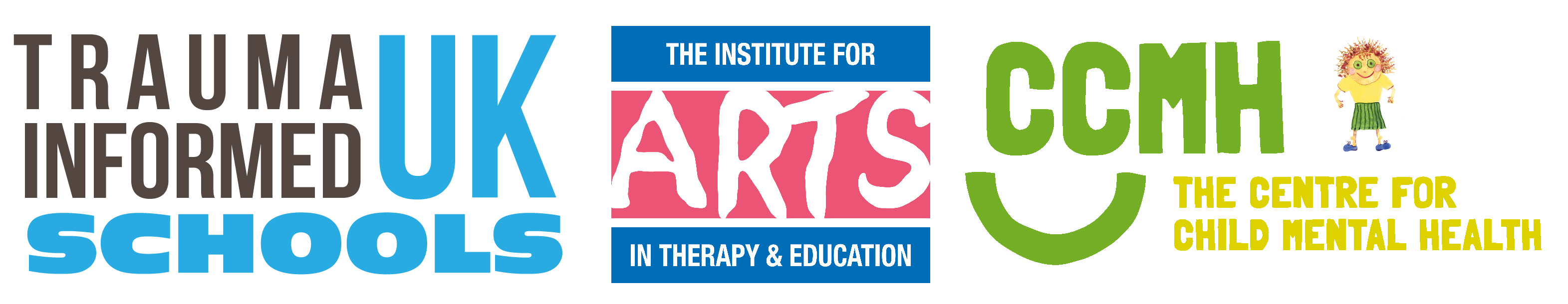 DIPLOMA IN TRAUMA AND MENTAL HEALTH INFORMEDSCHOOLS TRAINING CONTRACT 2018 Delegate’s  Name:		Address:		Tel No:		E Mail Address		In consideration of my undergoing and receiving this course of training, I hereby agree as follows:1) To meet the requirements for training and supervision as laid down for this course. 2) Not to betray confidentiality in respect of any information I may receive from, or about, any other delegates in the course of training. 3) To understand that at various times of training, inclusion of my own personal process is integral to the experiential learning provided. This includes personal work in dyads and triads and role-plays in which I will explore my psychological process through imagery and interactions with others.4) To ensure that I have sufficient support mechanisms (go to people) in my life to help me with the psychological impact of the training and the impact of working with vulnerable children in a school setting 5) TIS UK reserve the right to ask a delegate to leave the training should we feel it is putting their psychological well-being at risk.  6) On the extremely rare occasion when TIS UK feels that it is not appropriate a delegate’s training to continue, we reserve the right to ask the delegate to leave the training. This would be fully explained.   This would also include any rude, physically or verbal abusive, bullying, discriminatory and/or intimidating behaviour or if someone is deemed to be disruptive to the learning of others.7) Loss or personal injury on the course  We regret that we cannot be held responsible for any loss or damage incurred on the course to personal property of delegates. We cannot be held responsible for any personal injury from personal negligence on the course 8) Course materials By signing this contract I also acknowledge that the copyright and all other intellectual property rights in all course materials are for the sole use by TISUK.  It is not permitted to take photographs of any of the slide images or make audio recordings of any of the lectures or group discussions. It is not permitted to copy / photocopying course materials, nor use in any other training environment. Thank you for your understanding.Signed:………………………………………………………………………………… Date: ……………………………..